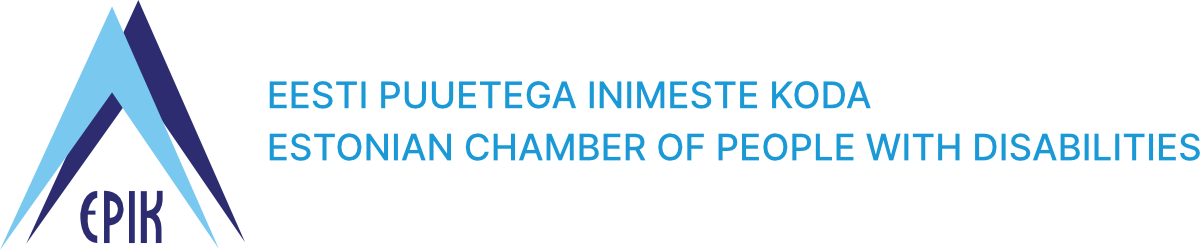 Kandidaadi esitamine Eesti Puuetega Inimeste Koja tunnustamiskonkursileEesti Puuetega Inimeste Koda soovib tunnustada inimesi, asutusi ja tegusid, mis on viimase aasta jooksul kohalikul, maakondlikul või üleriigilisel tasandil Eesti puuetega inimeste kaasamisse, osalemisse või elukvaliteedi tõstmisesse olulise panuse andnud. KANDIDAADI ANDMEDKANDIDAADI ANDMEDKANDIDAADI ANDMEDKandidaadi nimi:Kandidaadi nimi:Telefoninumber:Telefoninumber:E-posti aadress:E-posti aadress:KATEGOORIAKATEGOORIAKATEGOORIAPalun märgi ristiga ära sobiv kategooriaPalun märgi ristiga ära sobiv kategooriaPalun märgi ristiga ära sobiv kategooriaMõjukas puudega inimene (puudega inimene, kelle tegevuse mõju on olnud silmapaistev ning kes oma tegevusega on eeskujuks ja inspiratsiooniks ka teistele inimestele. Tunnustuse pälvib 3 inimest)Mõjukas puudega inimene (puudega inimene, kelle tegevuse mõju on olnud silmapaistev ning kes oma tegevusega on eeskujuks ja inspiratsiooniks ka teistele inimestele. Tunnustuse pälvib 3 inimest)Silmapaistev puuetega inimeste organisatsioon (puuetega inimeste huvide eest seisev organisatsioon, kelle aktiivne tegevus on kohalikul või üleriigilisel tasandil puuetega inimeste igapäevaelu ja osalemist võimalusi mõjutanud)Silmapaistev puuetega inimeste organisatsioon (puuetega inimeste huvide eest seisev organisatsioon, kelle aktiivne tegevus on kohalikul või üleriigilisel tasandil puuetega inimeste igapäevaelu ja osalemist võimalusi mõjutanud)Suure ühiskondliku mõjuga tegu (tegu, mis on puuetega inimesi silmas pidades suure positiivse mõjuga kogu ühiskonnas)Suure ühiskondliku mõjuga tegu (tegu, mis on puuetega inimesi silmas pidades suure positiivse mõjuga kogu ühiskonnas)Ligipääsetav lahendus (lahendus, mis arvestab puuetega inimeste vajadustega ligipääsetavuse valdkonnas)Ligipääsetav lahendus (lahendus, mis arvestab puuetega inimeste vajadustega ligipääsetavuse valdkonnas)Puudesõbralik kohalik omavalitsus (kohalik omavalitsus, kes on oma praktikas olnud inimese abivajadusest lähtuv, arendanud kohalikku puudega inimeste hoolekannet, uuendusmeelne ja lahendusi leidev)Puudesõbralik kohalik omavalitsus (kohalik omavalitsus, kes on oma praktikas olnud inimese abivajadusest lähtuv, arendanud kohalikku puudega inimeste hoolekannet, uuendusmeelne ja lahendusi leidev)Puudesõbralik ametnik (aidanud kaasa inimkesksete lahenduste loomisel, leidnud vajaduspõhiseid võimalusi puuetega inimeste abistamiseks jne)Puudesõbralik ametnik (aidanud kaasa inimkesksete lahenduste loomisel, leidnud vajaduspõhiseid võimalusi puuetega inimeste abistamiseks jne)Puudesõbralik tööandja (tööandja, kes on loonud puuetega inimestele paindlikke töötamisvõimalusi avatud tööturul või loonud puuetega inimestele paindlikke töötamisvõimalusi toetatud keskkonnas)Puudesõbralik tööandja (tööandja, kes on loonud puuetega inimestele paindlikke töötamisvõimalusi avatud tööturul või loonud puuetega inimestele paindlikke töötamisvõimalusi toetatud keskkonnas)Silmapaistev teenuseosutaja (inimene või ettevõte, kes pakub inimesest lähtuvalt, paindlikult, kaasavalt sotsiaal,- tervishoiu- vm puuetega inimeste igapäevaeluks vajalikku teenust)Silmapaistev teenuseosutaja (inimene või ettevõte, kes pakub inimesest lähtuvalt, paindlikult, kaasavalt sotsiaal,- tervishoiu- vm puuetega inimeste igapäevaeluks vajalikku teenust)Silmapaistev vabatahtlik (inimene, kes on oma vabatahtliku tegevusega toetanud puudega inimest/puudega inimesi)Silmapaistev vabatahtlik (inimene, kes on oma vabatahtliku tegevusega toetanud puudega inimest/puudega inimesi)Puudesõbralik meediainimene (ajakirjanik (või ka meediakanal), kes on panustanud puuetega inimeste jaoks oluliste teemade kajastamisse)Puudesõbralik meediainimene (ajakirjanik (või ka meediakanal), kes on panustanud puuetega inimeste jaoks oluliste teemade kajastamisse)PÕHJENDUS, MIKS SINU POOLT ESITATUD KANDIDAAT VALITUD KATEGOORIAS TUNNUSTUST VÄÄRIB PÕHJENDUS, MIKS SINU POOLT ESITATUD KANDIDAAT VALITUD KATEGOORIAS TUNNUSTUST VÄÄRIB PÕHJENDUS, MIKS SINU POOLT ESITATUD KANDIDAAT VALITUD KATEGOORIAS TUNNUSTUST VÄÄRIB Põhjenduse kirjutamisel lähtu järgnevast: kirjelda oma kandidaadi tegevust  viimase aasta jooksul, tema algatusi, väärtuse loomist oma organisatsiooni siseselt või puudega inimeste jaoks laiemalt. Kirjeldus peab olema argumenteeritud ja põhinema näidetel. Põhjenduse maksimaalne maht on 1000 tähemärki.Põhjenduse kirjutamisel lähtu järgnevast: kirjelda oma kandidaadi tegevust  viimase aasta jooksul, tema algatusi, väärtuse loomist oma organisatsiooni siseselt või puudega inimeste jaoks laiemalt. Kirjeldus peab olema argumenteeritud ja põhinema näidetel. Põhjenduse maksimaalne maht on 1000 tähemärki.Põhjenduse kirjutamisel lähtu järgnevast: kirjelda oma kandidaadi tegevust  viimase aasta jooksul, tema algatusi, väärtuse loomist oma organisatsiooni siseselt või puudega inimeste jaoks laiemalt. Kirjeldus peab olema argumenteeritud ja põhinema näidetel. Põhjenduse maksimaalne maht on 1000 tähemärki.Põhjendus:Põhjendus:ESITAJA ANDMEDESITAJA ANDMEDESITAJA ANDMEDEsitaja nimi:Esitaja nimi:Telefoninumber:Telefoninumber:E-posti aadress:E-posti aadress:Esitamise kuupäev: Esitamise kuupäev: Allkirjastaja nimi (allkirjastatud digitaalselt): Allkirjastaja nimi (allkirjastatud digitaalselt): 